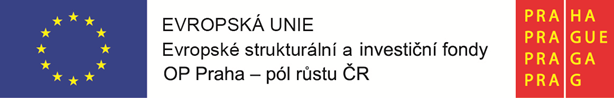 Společenské vědy etikaProjekt Multikulturní výchova na OA Holešovicereg. č. CZ.07.4.68/0.0/0.0/16_037/0000318Vazba na ŠVPV této části bude uveden odkaz na konkrétní část školního vzdělávacího programu, který bude prostřednictvím projektu inovován o témata multikulturní výchovy. Vždy zde bude uveden odkaz na část „učivo“ a „ŠVP výstupy“. V části současný stav bude ze ŠVP zkopírováno učivo a ŠVP výstup. V části inovace bude stručně popsáno, o co bude stávající téma rozšířeno, upraveno, inovováno apod. Vždy s důrazem na témata multikulturní výchovy.1.1 Současný stav1.2 InovaceUčební osnovyZde bude doplněna tabulka s již inovovaným učivem a ŠVP výstupy pro celý předmět. Pasáže týkající se inovace v oblasti multikultury budou barevně zvýrazněné a bude s nimi pracováno v kapitole 3.Výukové materiályV této kapitole již budou zpracovány výukové materiály rozšiřující stávající výuku ve škole o téma multikultury. Jednotlivé dílčí nadpisy pak budou mít stejný název jako inovované učivo uvedené v tabulce č. 2. V prvním odstavci textu bude vždy uvedeno, k jakému výstupu ŠVP se učivo vztahuje. UčivoUčivoUčivoUčivoŠVP výstupy